Publicado en alicante el 30/09/2016 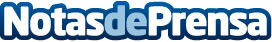 Consejos para contratar cerrajeros en AlicanteTips para contratar un buen cerrajero en la zona de Alicante en caso de la perdida de llavesDatos de contacto:Cerrajero 24 horasMejor servicio garantizado605 903 344Nota de prensa publicada en: https://www.notasdeprensa.es/consejos-para-contratar-cerrajeros-en-alicante_1 Categorias: Bricolaje Valencia Jardín/Terraza http://www.notasdeprensa.es